STELLA MARIS SOCCER 2023ALL HOME GAMES IN 2023 FOR STELLA MARIS WILL BE PLAYED AT ST BERNADETTE’S PRIMARY SCHOOLADDRESS54 Ragless St, St Marys SA 5042STELLA MARIS SCHOOL CONTACTJames McCarthy – 	email: james.mccarthy@smps.catholic.edu.au		Mob: 0407 114 985Please note:*We use 1 soccer pitch for all SDJSA home games. The goal size and pitch dimensions will remain the same for each age level (Goal size is 5x2m).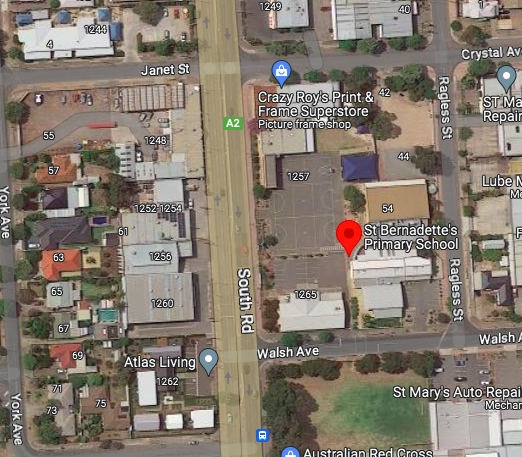 TEAMDIVISIONSTART TIMEFINISH TIME Under 8WHITE 8:05am8:50amUnder 9BLUE 8:55am9:40amUnder 10RED 9:45am10:40amSenior Stella Maris 2GREEN10:45am 11:40amSenior Stella Maris 1RED11:45am12:40pm 